Краткосрочный план дистанционного урока /Lesson plan 	School 117    School 117    Раздел/Unit: 4 World of WorkРаздел/Unit: 4 World of WorkРаздел/Unit: 4 World of WorkРаздел/Unit: 4 World of WorkРаздел/Unit: 4 World of WorkРаздел/Unit: 4 World of WorkРаздел/Unit: 4 World of WorkSchool 117    School 117    ФИО педагога/Teacher’s name: Korgambayeva A.A.ФИО педагога/Teacher’s name: Korgambayeva A.A.ФИО педагога/Teacher’s name: Korgambayeva A.A.ФИО педагога/Teacher’s name: Korgambayeva A.A.ФИО педагога/Teacher’s name: Korgambayeva A.A.ФИО педагога/Teacher’s name: Korgambayeva A.A.ФИО педагога/Teacher’s name: Korgambayeva A.A.School 117    School 117    Дата: Date:  25/12/2020Дата: Date:  25/12/2020Дата: Date:  25/12/2020Дата: Date:  25/12/2020Дата: Date:  25/12/2020Дата: Date:  25/12/2020Дата: Date:  25/12/2020Класс: grade: 5Класс: grade: 5Класс: grade: 5Количество присутствующих:Number present:Количество присутствующих:Number present:Количество присутствующих:Number present:Количество отсутствующих:Absent:Количество отсутствующих:Absent:Тема урока: The theme of the lessonТема урока: The theme of the lessonТема урока: The theme of the lessonТема урока: The theme of the lessonAmazing Ants p.54Amazing Ants p.54Amazing Ants p.54Amazing Ants p.54Amazing Ants p.54Цели обучения в соответствии с учебной программой: Learning objectives in accordance with the curriculum:Цели обучения в соответствии с учебной программой: Learning objectives in accordance with the curriculum:Цели обучения в соответствии с учебной программой: Learning objectives in accordance with the curriculum:5.S7, 5.R5, 5.C7, 5.W75.S7 Use appropriate subject-specific vocabulary and syntax to talk about a limited range of general topics5.R5 Deduce meaning from context in short texts on a limited range of familiar general and curricular topics5.C7 Develop and sustain a consistent argument when speaking or writing5.W7 spell most familiar high frequency words accurately when writing independently5.S7, 5.R5, 5.C7, 5.W75.S7 Use appropriate subject-specific vocabulary and syntax to talk about a limited range of general topics5.R5 Deduce meaning from context in short texts on a limited range of familiar general and curricular topics5.C7 Develop and sustain a consistent argument when speaking or writing5.W7 spell most familiar high frequency words accurately when writing independently5.S7, 5.R5, 5.C7, 5.W75.S7 Use appropriate subject-specific vocabulary and syntax to talk about a limited range of general topics5.R5 Deduce meaning from context in short texts on a limited range of familiar general and curricular topics5.C7 Develop and sustain a consistent argument when speaking or writing5.W7 spell most familiar high frequency words accurately when writing independently5.S7, 5.R5, 5.C7, 5.W75.S7 Use appropriate subject-specific vocabulary and syntax to talk about a limited range of general topics5.R5 Deduce meaning from context in short texts on a limited range of familiar general and curricular topics5.C7 Develop and sustain a consistent argument when speaking or writing5.W7 spell most familiar high frequency words accurately when writing independently5.S7, 5.R5, 5.C7, 5.W75.S7 Use appropriate subject-specific vocabulary and syntax to talk about a limited range of general topics5.R5 Deduce meaning from context in short texts on a limited range of familiar general and curricular topics5.C7 Develop and sustain a consistent argument when speaking or writing5.W7 spell most familiar high frequency words accurately when writing independently5.S7, 5.R5, 5.C7, 5.W75.S7 Use appropriate subject-specific vocabulary and syntax to talk about a limited range of general topics5.R5 Deduce meaning from context in short texts on a limited range of familiar general and curricular topics5.C7 Develop and sustain a consistent argument when speaking or writing5.W7 spell most familiar high frequency words accurately when writing independentlyЦели обучения: Lesson objectives:Цели обучения: Lesson objectives:Цели обучения: Lesson objectives:-use and pronounce most target structures accurately in response to prompts and in controlled tasks with support-identify most main ideas and detailed information in the text and use some detail correctly in asking and answering questions- identify most specific information in texts and research and write short organised text for class presentation using a range of their own words- use some target vocabulary and structure correctly in writing task with support-use and pronounce most target structures accurately in response to prompts and in controlled tasks with support-identify most main ideas and detailed information in the text and use some detail correctly in asking and answering questions- identify most specific information in texts and research and write short organised text for class presentation using a range of their own words- use some target vocabulary and structure correctly in writing task with support-use and pronounce most target structures accurately in response to prompts and in controlled tasks with support-identify most main ideas and detailed information in the text and use some detail correctly in asking and answering questions- identify most specific information in texts and research and write short organised text for class presentation using a range of their own words- use some target vocabulary and structure correctly in writing task with support-use and pronounce most target structures accurately in response to prompts and in controlled tasks with support-identify most main ideas and detailed information in the text and use some detail correctly in asking and answering questions- identify most specific information in texts and research and write short organised text for class presentation using a range of their own words- use some target vocabulary and structure correctly in writing task with support-use and pronounce most target structures accurately in response to prompts and in controlled tasks with support-identify most main ideas and detailed information in the text and use some detail correctly in asking and answering questions- identify most specific information in texts and research and write short organised text for class presentation using a range of their own words- use some target vocabulary and structure correctly in writing task with support-use and pronounce most target structures accurately in response to prompts and in controlled tasks with support-identify most main ideas and detailed information in the text and use some detail correctly in asking and answering questions- identify most specific information in texts and research and write short organised text for class presentation using a range of their own words- use some target vocabulary and structure correctly in writing task with supportХод урока /The procedure of the lessonХод урока /The procedure of the lessonХод урока /The procedure of the lessonХод урока /The procedure of the lessonХод урока /The procedure of the lessonХод урока /The procedure of the lessonХод урока /The procedure of the lessonЭтап урока/времяLesson stage / timeДействия педагога Teacher's actionДействия педагога Teacher's actionДействия педагога Teacher's actionДействия педагога Teacher's actionДействия учениковStudents’ actionДействия учениковStudents’ actionФОAssess-mentРессурсыResourcesBeginning3 minAsks students to join the lesson in Google meet. Greats Ss The teacher sets the lesson objectives, letting students know what to anticipate from the lesson.Asks students to join the lesson in Google meet. Greats Ss The teacher sets the lesson objectives, letting students know what to anticipate from the lesson.Asks students to join the lesson in Google meet. Greats Ss The teacher sets the lesson objectives, letting students know what to anticipate from the lesson.Asks students to join the lesson in Google meet. Greats Ss The teacher sets the lesson objectives, letting students know what to anticipate from the lesson.Join the lesson in Google meet. Great teacher and each otherSs listen to the teacher and watch presentation slidesJoin the lesson in Google meet. Great teacher and each otherSs listen to the teacher and watch presentation slidesPresentation slide1Main part35 minTo predict the content of the  text , to read and listen Explain the task. Read the question Why do you think ants are amasing?Give Ss time to think of the questionElicit answers around the class. Show the video To learn new vocabularyGo through the Check these words box. Allow Ss time to look up the meanings of the words in the list and explain the meaning of the words. Allow Ss  to write them down.To read for gistExplain the task. Allow Ss time to read the text and translate it and answer the questionsCheck Ss’ answers.To predict the content of the  text , to read and listen Explain the task. Read the question Why do you think ants are amasing?Give Ss time to think of the questionElicit answers around the class. Show the video To learn new vocabularyGo through the Check these words box. Allow Ss time to look up the meanings of the words in the list and explain the meaning of the words. Allow Ss  to write them down.To read for gistExplain the task. Allow Ss time to read the text and translate it and answer the questionsCheck Ss’ answers.To predict the content of the  text , to read and listen Explain the task. Read the question Why do you think ants are amasing?Give Ss time to think of the questionElicit answers around the class. Show the video To learn new vocabularyGo through the Check these words box. Allow Ss time to look up the meanings of the words in the list and explain the meaning of the words. Allow Ss  to write them down.To read for gistExplain the task. Allow Ss time to read the text and translate it and answer the questionsCheck Ss’ answers.To predict the content of the  text , to read and listen Explain the task. Read the question Why do you think ants are amasing?Give Ss time to think of the questionElicit answers around the class. Show the video To learn new vocabularyGo through the Check these words box. Allow Ss time to look up the meanings of the words in the list and explain the meaning of the words. Allow Ss  to write them down.To read for gistExplain the task. Allow Ss time to read the text and translate it and answer the questionsCheck Ss’ answers.Ss look at their books, Read the heading, Listen to the questionTry to predict the content of the textThen watch the video to find out to see if they were correct.Ss learn new vocabulary Ss look at the Check these words box and repeat after the teacher (dictor)Ss look up the meanings of the words in the list. Ss try to give definitions. Ss open their copybooks and write down new wordsDescriptorsA learner: reads the text                            Translates the textSs look at their books, Read the heading, Listen to the questionTry to predict the content of the textThen watch the video to find out to see if they were correct.Ss learn new vocabulary Ss look at the Check these words box and repeat after the teacher (dictor)Ss look up the meanings of the words in the list. Ss try to give definitions. Ss open their copybooks and write down new wordsDescriptorsA learner: reads the text                            Translates the text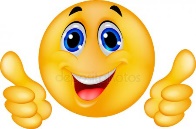 2 pointsPresentation slide2https://www.youtube.com/watch?v=AhaWcmHFphkCheck these wordshttps://www.youtube.com/watch?v=emUPuQf8MxsEx 1 p 54SBtexthttps://www.youtube.com/watch?v=zcLG_bbi4a4Main part35 minTo read for specific informationAllow Ss to read the text again and complete the sentencesMonitor the activity around the class.Ask Ss to read their answersCheck Ss’ answers. To identify a text typeDirect Ss’ attention to the text and elicit what type of text Ss think it is.Ask Ss to read the text Elicit what the text is about.Direct Ss to the Word List to look up the meanings of the words in the Check these words box.To read for specific informationAllow Ss some time to read the text again and answer the questions.Check Ss’ answers.To read for specific informationAllow Ss to read the text again and complete the sentencesMonitor the activity around the class.Ask Ss to read their answersCheck Ss’ answers. To identify a text typeDirect Ss’ attention to the text and elicit what type of text Ss think it is.Ask Ss to read the text Elicit what the text is about.Direct Ss to the Word List to look up the meanings of the words in the Check these words box.To read for specific informationAllow Ss some time to read the text again and answer the questions.Check Ss’ answers.To read for specific informationAllow Ss to read the text again and complete the sentencesMonitor the activity around the class.Ask Ss to read their answersCheck Ss’ answers. To identify a text typeDirect Ss’ attention to the text and elicit what type of text Ss think it is.Ask Ss to read the text Elicit what the text is about.Direct Ss to the Word List to look up the meanings of the words in the Check these words box.To read for specific informationAllow Ss some time to read the text again and answer the questions.Check Ss’ answers.To read for specific informationAllow Ss to read the text again and complete the sentencesMonitor the activity around the class.Ask Ss to read their answersCheck Ss’ answers. To identify a text typeDirect Ss’ attention to the text and elicit what type of text Ss think it is.Ask Ss to read the text Elicit what the text is about.Direct Ss to the Word List to look up the meanings of the words in the Check these words box.To read for specific informationAllow Ss some time to read the text again and answer the questions.Check Ss’ answers.DescriptorsA learner:          Uses given words          Completes the gapsSs Write down their answersSs listen to the teacher attentively and try to guessSs read the text individuallySs say their answersDescriptorsA learner:fills in the gaps		               uses given words correctly       Read out their answers to classDescriptorsA learner:          Uses given words          Completes the gapsSs Write down their answersSs listen to the teacher attentively and try to guessSs read the text individuallySs say their answersDescriptorsA learner:fills in the gaps		               uses given words correctly       Read out their answers to class4 points4 pointsEx.2 p.54 SBIn written formEx1 p.55 SBtextClass СD SBIn written formEnding2 minAsks students to reflect:Was the lesson clear and useful for them? What are\were the difficulties)Asks to learn by heart vocabulary and send Ss notes to teacher. Says good byeAsks students to reflect:Was the lesson clear and useful for them? What are\were the difficulties)Asks to learn by heart vocabulary and send Ss notes to teacher. Says good byeAsks students to reflect:Was the lesson clear and useful for them? What are\were the difficulties)Asks to learn by heart vocabulary and send Ss notes to teacher. Says good byeAsks students to reflect:Was the lesson clear and useful for them? What are\were the difficulties)Asks to learn by heart vocabulary and send Ss notes to teacher. Says good byeStudents reflect. (Self-evaluates their achievements)-Ss complete the sentences- Now I know…(Теперь Я знаю) - Now I can…  - It was interesting to me  - It was difficult for me - I didn't understand that… Say good byeStudents reflect. (Self-evaluates their achievements)-Ss complete the sentences- Now I know…(Теперь Я знаю) - Now I can…  - It was interesting to me  - It was difficult for me - I didn't understand that… Say good byePresentation slide3Evaluation criteriaWriting (max 10)DescriptorsPointsCorrect use of the studied vocabularyKnowledge of the content of the text.The student knows how to use new vocabulary correctly, knows the content of the text. The task was completed absolutely correctly.10Correct use of the studied vocabularyKnowledge of the content of the text.The student knows how to use new vocabulary correctly, knows the content of the text. 1-2 minor errors.8-9Correct use of the studied vocabularyKnowledge of the content of the text.There are mistakes in some sentences. It is recommended to work on the content of the text.6-7Correct use of the studied vocabularyKnowledge of the content of the text.Many mistakes were made in the exercise. It is recommended to work on the content of the text.4-5Correct use of the studied vocabularyKnowledge of the content of the text.The task was not completed at all, or with a very large number of errors.1-3